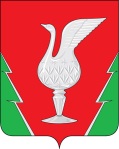 АДМИНИСТРАЦИЯ МУНИЦИПАЛЬНОГО ОБРАЗОВАНИЯ ГУСЬ-ХРУСТАЛЬНЫЙ РАЙОН (МУНИЦИПАЛЬНЫЙ РАЙОН) ВЛАДИМИРСКОЙ ОБЛАСТИУПРАВЛЕНИЕ ОБРАЗОВАНИЯПРИКАЗО направлении команды учащихся для участия в соревнованиях по лег-коатлетическому кроссу в рамкахобластной Спартакиады  обучающи-хся общеобразовательных организа-цийВо исполнение приказа департамента образования администрации Владимирской области от 12.09.2016 № 815 «Об утверждении Календарного плана областных спортивно-массовых мероприятий с обучающимися образовательных организаций во Владимирской области на 2016-2017 учебный год»П Р И К А З Ы В А Ю:1. Направить      команду  учащихся МБОУ Уршельской СОШ в количестве 20 чел.  для участия  в  соревнованиях по легкоатлетическому кроссу  в рамках областной Спартакиады обучающихся (далее – областные соревнования) 13.10.2016 года, в г. Гусь-Хрустальный  (приложение 1).2. Назначить руководителем команды и возложить ответственность за сохранность жизни и здоровья учащихся на  Новикову С.Ю.,педагога МБОУ Уршельской СОШ. 3. Доставку команды  произвести   автобусом МБОУ Уршельской СОШ регистрационный номер  Т981 МН 33 (водитель Малышев Д.В.).4. Рекомендовать МКУ «ЦБ администрации пос. Уршельский»  обеспечить финансирование расходов на  участие в областных соревнованиях по плану финансово-хозяйственной деятельности МБОУ Уршельской СОШ за счет субсидии на финансовое обеспечение муниципальных услуг (по расходам на проведение и участие в мероприятиях областного и местного значения   (приложение 2).5. Контроль  за исполнением настоящего приказа возложить на директора  МКУ «Центр обеспечения деятельности ОУ района.Начальник управления                                                       Д.Ю. БорзенкоПриложение № 1к приказу управления образования от 11.10.2016   № 521-р        Список учащихся  Гусь-Хрустального района, участников легкоатлетического кросса в рамках областной Спартакиады обучающихся общеобразовательных организаций 13.10.2016 года, г. Гусь-Хрустальный          Приложение 2								          к приказу управления образования								          от 11.10.2016   №521-р					              СМЕТАрасходов  участия  учащихся   МБОУ Уршельской СОШ, участников легкоатлетического кросса в рамках областной Спартакиады обучающихся общеобразовательных организаций 13.10.2016 года, г. Гусь-Хрустальный1.Страхование жизни и здоровья участников соревнований от несчастных случаев 50 руб.Х20=200 руб.2. Проезд пос. Уршельский – г. Гусь-Хрустальный – пос. УршельскийСтоимость бензина 11.10.2016                                                     №521-р№ п/пФ.И. участникаДата рожденияНаименование ОУ1Козлова Ярослава29.08.2003МБОУ Уршельская СОШ2Баранова Дарья12.02.2002МБОУ Уршельская СОШ3Пономарева Анастасия24.11.2003МБОУ Уршельская СОШ4Коничева Ульяна11.06.2003МБОУ Уршельская СОШ5Зубенко Анна05.10.2003МБОУ Уршельская СОШ6Засорин Вадим26.05.2002МБОУ Уршельская СОШ7Сидоров Евгений03.07.2002МБОУ Уршельская СОШ8Стрелковский Никита24.06.2003МБОУ Уршельская СОШ9Синев Валентин29.01.2002МБОУ Уршельская СОШ10Шишков Сергей23.05.2003МБОУ Уршельская СОШ11Кучина Екатерина11.05.2005МБОУ Уршельская СОШ12Ваулина Анастасия02.03.2005МБОУ Уршельская СОШ13Алексеева Карина09.03.2004МБОУ Уршельская СОШ14Горячева Кристина29.07.2004МБОУ Уршельская СОШ15Сидорова Мария13.03.2004МБОУ Уршельская СОШ16Синев Андрей26.03.2004МБОУ Уршельская СОШ17Наумов Илья05.03.2005МБОУ Уршельская СОШ18Бубнов Василий05.01.2005МБОУ Уршельская СОШ19Бабенко Андрей16.02.2004МБОУ Уршельская СОШ20Чернышов Павел03.01.2005МБОУ Уршельская СОШ